令和６年度(2024年度)「人権教育研修の日」講座開設要項１　趣　　旨下松市は、人間の尊厳を基盤に、お互いの人権を尊重し合う「心豊かで、健やかな、住みよいまち」づくりを進めています。　　「住みよいまち」にするためには、私たち一人ひとりが人権という観点から生活を振り返ってみることが必要です。　　つきましては、人権に関わる課題についての正しい理解と認識を深めるために、市民を対象とした「人権教育研修の日」講座を開設します。２　主　　催　　下松市教育委員会  ３　開設時期　　令和６年(2024年)９月４　時　　間　　14時00分 ～ 15時40分５　会　　場　　ほしらんどくだまつ　２階　〈交流室５Ａ・５Ｂ〉Ⅱシリーズの・Ⅲシリーズの〈サルビアホールＡ〉Ⅰシリーズ、Ⅲシリーズの②６　参加対象　 下松市民                                                 ７　研修計画 【Ⅰシリーズ】【Ⅱシリーズ】【Ⅲシリーズ】８　研修会参加について・　この講座は、①と②の２回を１つのセットとして３シリーズ開設します。いずれかのシリーズを同じ参加者に受講していただくようお願いします。・　要項は、下松市のホームページ「生涯学習振興課」にアップしています。９　参加申し込み　　別紙申込様式(1)により、５月20日（月）までに、下松市教育委員会生涯学習振興課宛にお願いいたします。（mail：gakushuu@city.kudamatsu.lg.jp　Tel：45-1871　Fax：45-1865）申込様式(1)令和６年(2024年)度「人権教育研修の日」講座 参加申込書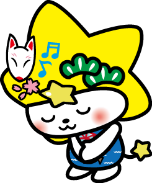 回月日曜日内容講師９月６日金ビデオフォーラム「言葉があるから… ～無自覚の差別『マイクロアグレッション』～」下松市教育委員会９月12日木講話（オンライン講座）　　「スマホケータイ安全教室」ＮＴＴドコモ職員９月９日月ビデオフォーラム「言葉があるから… ～無自覚の差別『マイクロアグレッション』～」下松市教育委員会９月13日金講話「子育て講座 ～ハチドリのひとしずく～」住田旭昭山口県子ども会連合会専門委員９月11日水ビデオフォーラム「言葉があるから… ～無自覚の差別『マイクロアグレッション』～」下松市教育委員会９月17日火講話「子どもをとりまく現代的課題」弦田八重子スクールソーシャルワーカー団体名団体名連絡責任者連絡責任者TEL参加者氏名参加者氏名参加者氏名＊参加する講座に○＊参加する講座に○＊参加する講座に○幼稚園・保育園・学校関係者は該当する方に○1Ⅰシリーズ・Ⅱシリーズ・ⅢシリーズⅠシリーズ・Ⅱシリーズ・ⅢシリーズⅠシリーズ・Ⅱシリーズ・Ⅲシリーズ教職員・保護者2Ⅰシリーズ・Ⅱシリーズ・ⅢシリーズⅠシリーズ・Ⅱシリーズ・ⅢシリーズⅠシリーズ・Ⅱシリーズ・Ⅲシリーズ教職員・保護者3Ⅰシリーズ・Ⅱシリーズ・ⅢシリーズⅠシリーズ・Ⅱシリーズ・ⅢシリーズⅠシリーズ・Ⅱシリーズ・Ⅲシリーズ教職員・保護者4Ⅰシリーズ・Ⅱシリーズ・ⅢシリーズⅠシリーズ・Ⅱシリーズ・ⅢシリーズⅠシリーズ・Ⅱシリーズ・Ⅲシリーズ教職員・保護者5Ⅰシリーズ・Ⅱシリーズ・ⅢシリーズⅠシリーズ・Ⅱシリーズ・ⅢシリーズⅠシリーズ・Ⅱシリーズ・Ⅲシリーズ教職員・保護者6Ⅰシリーズ・Ⅱシリーズ・ⅢシリーズⅠシリーズ・Ⅱシリーズ・ⅢシリーズⅠシリーズ・Ⅱシリーズ・Ⅲシリーズ教職員・保護者7Ⅰシリーズ・Ⅱシリーズ・ⅢシリーズⅠシリーズ・Ⅱシリーズ・ⅢシリーズⅠシリーズ・Ⅱシリーズ・Ⅲシリーズ教職員・保護者8Ⅰシリーズ・Ⅱシリーズ・ⅢシリーズⅠシリーズ・Ⅱシリーズ・ⅢシリーズⅠシリーズ・Ⅱシリーズ・Ⅲシリーズ教職員・保護者9Ⅰシリーズ・Ⅱシリーズ・ⅢシリーズⅠシリーズ・Ⅱシリーズ・ⅢシリーズⅠシリーズ・Ⅱシリーズ・Ⅲシリーズ教職員・保護者10Ⅰシリーズ・Ⅱシリーズ・ⅢシリーズⅠシリーズ・Ⅱシリーズ・ⅢシリーズⅠシリーズ・Ⅱシリーズ・Ⅲシリーズ教職員・保護者11Ⅰシリーズ・Ⅱシリーズ・ⅢシリーズⅠシリーズ・Ⅱシリーズ・ⅢシリーズⅠシリーズ・Ⅱシリーズ・Ⅲシリーズ教職員・保護者12Ⅰシリーズ・Ⅱシリーズ・ⅢシリーズⅠシリーズ・Ⅱシリーズ・ⅢシリーズⅠシリーズ・Ⅱシリーズ・Ⅲシリーズ教職員・保護者13Ⅰシリーズ・Ⅱシリーズ・ⅢシリーズⅠシリーズ・Ⅱシリーズ・ⅢシリーズⅠシリーズ・Ⅱシリーズ・Ⅲシリーズ教職員・保護者14Ⅰシリーズ・Ⅱシリーズ・ⅢシリーズⅠシリーズ・Ⅱシリーズ・ⅢシリーズⅠシリーズ・Ⅱシリーズ・Ⅲシリーズ教職員・保護者15Ⅰシリーズ・Ⅱシリーズ・ⅢシリーズⅠシリーズ・Ⅱシリーズ・ⅢシリーズⅠシリーズ・Ⅱシリーズ・Ⅲシリーズ教職員・保護者